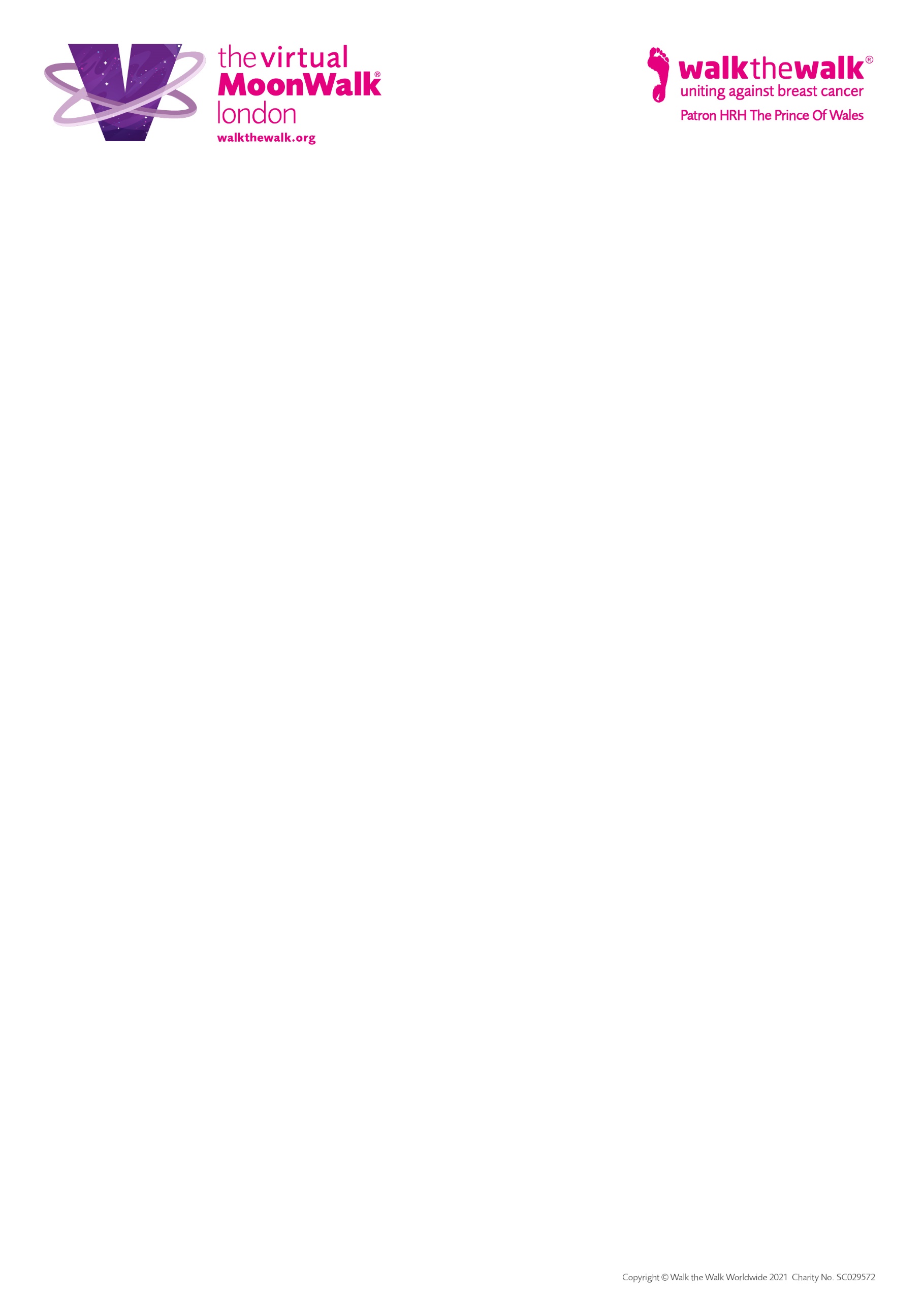 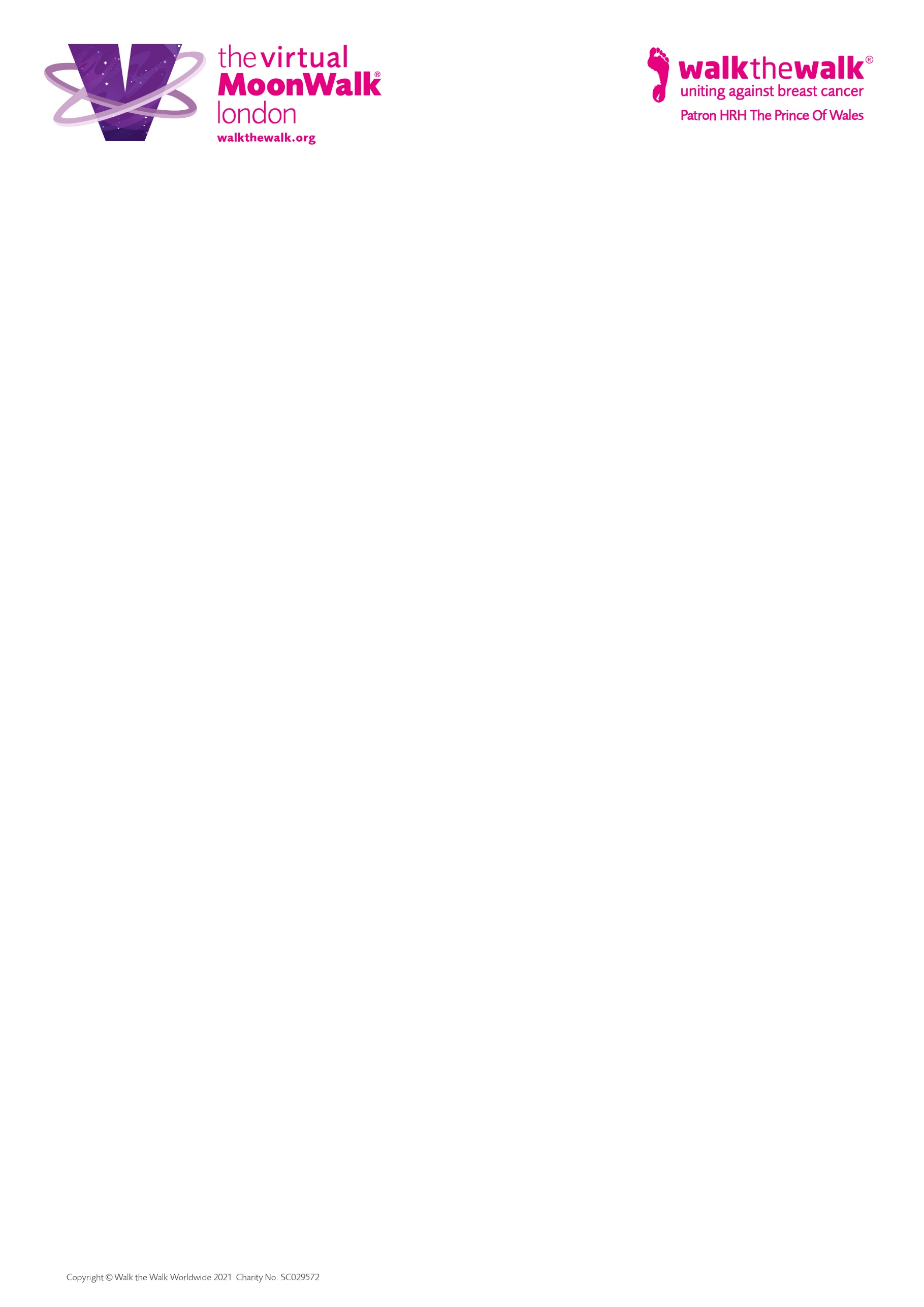 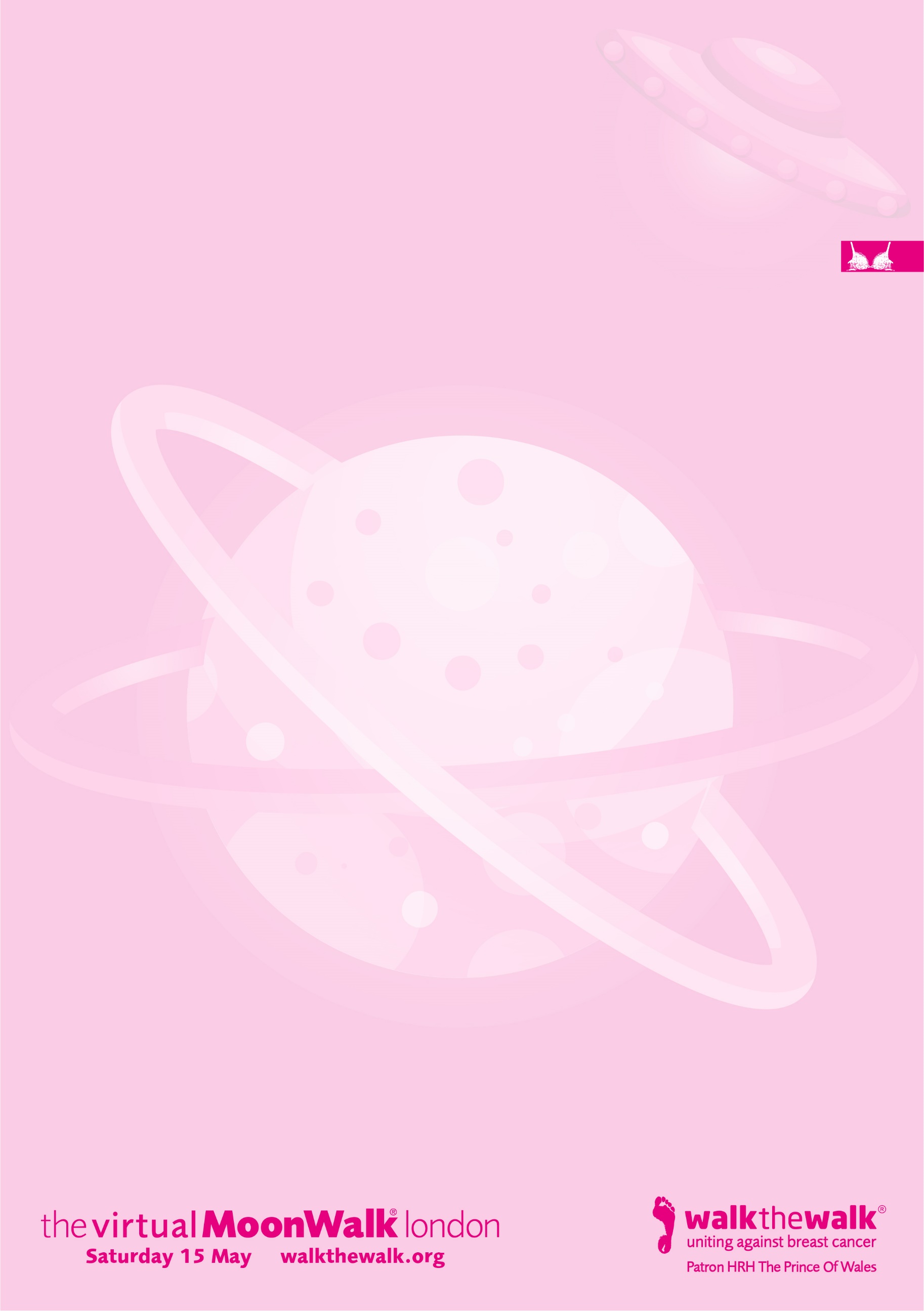 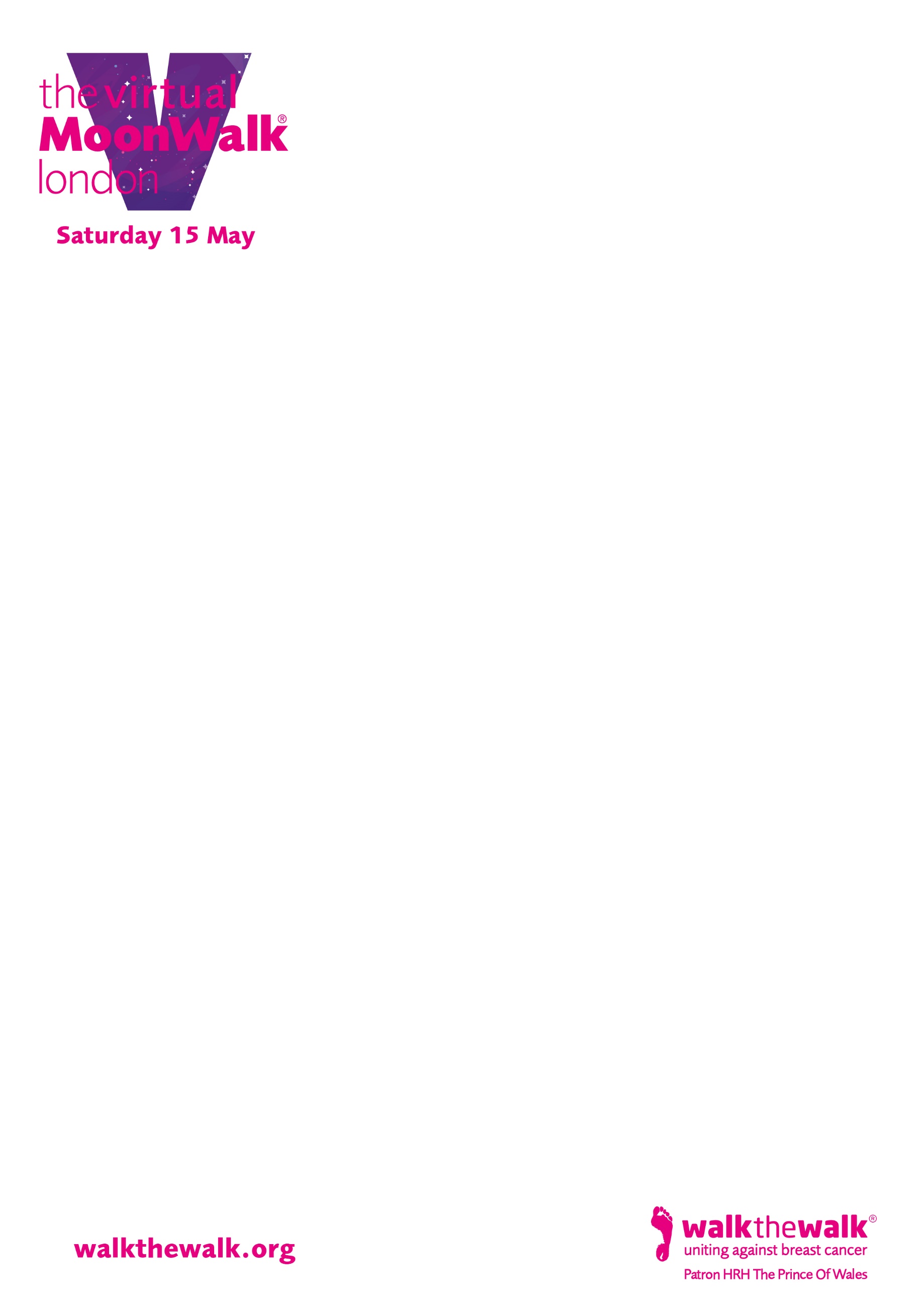 		PRESS RELEASELocal fundraisers walking towards raising £1million! 				 from 			 is in training to take on a challenge like no other by taking part in the first Virtual MoonWalk London on 15 May 2021. Thousands of walkers from towns and villages across the UK and indeed the world, will be Power Walking 6.55 miles/ 13.1 miles/ 26.2 miles/ 52.4 miles and together raising £1 million for cancer causes. Nina Barough, Founder and Chief Executive of Walk the Walk, organisers of the MoonWalk said: “Due to the continuing uncertainty caused by Covid-19, and given that many of our fundraisers and supporters are in a high risk group, Walk the Walk has taken the decision for the health and safety of all its supporters and fundraisers to create the first Virtual MoonWalk London experience.  Our mission is to not only create a unique, fun and wonderful event that unites people in energy and spirit, but by coming together we want to raise £1 million of much needed funds. Due to the devastating impact that Covid-19 has had on those living with cancer, this will allow us to continue providing vital support where it is needed most, to frontline cancer services. We know that many people doing a little bit can be a powerful force …so let’s generate that power in true Walk the Walk spirit!” 			 said:  				visit this sponsorship page. 					To sign up for The Virtual MoonWalk London or to make a donation go to walkthewalk.org Meanwhile look out for MoonWalkers on May 15th, we will all be wearing the unique Walk the Walk ‘Bra T-shirts’, and creating an inspirational movement all across the country! Walking has often been described as almost the perfect form of exercise. It can build overall fitness at any age, help maintain mental and physical wellbeing, including weight loss, as well as being a great aid to prevention against disease. With gyms and leisure centres forced to close during the pandemic, many people have started walking for the first time, and realising not only how much they enjoy it, but the many benefits that it holds. Walking is one of the most flexible forms of exercise around – just step out of your front door and go! Whilst The MoonWalk is traditionally held overnight, as Walk the Walk is not there to look after everyone, this year there will be various start times during the day, to be confirmed closer to the date. All Walkers and supporters should observe government social distancing guidelines during their Virtual MoonWalk. Please take actionIf you or someone you know has any symptoms that might be linked to breast or other cancers, don’t wait, visit your doctor now… early diagnosis can improve cancer outcomes by providing care at the earliest possible stage.Download free to use images HERE Contact the Walk the Walk PR Team for more information:Sally Orr 		  sally@walkthewalk.org 		07796 080675Jennifer Broh 	  jennifer@walkthewalk.org 	07974 107999Notes to Editors: The Virtual MoonWalk LondonSaturday 15th May 2021Four different walking challenges to choose from: 6.55 miles (New Moon) 13.1 miles (Half Marathon) 26.2 miles (Full Marathon) 52.4 miles (Over The Moon Ultra)  There will be a number of start times throughout the day TBC Entrance fee £35 for all adults (receiving full event pack). £15 for under 12’s taking on the 6.55 miles New Moon (receiving medal only)Minimum age for the Half Marathon and Full Marathon is 13 years old on event dayMinimum age for Over the Moon Ultra – Back to Back Marathon is 18 years old on event dayOver The Moon participants are asked to raise a minimum of £200 in fundraising. Other Walkers are asked to raise a minimum of £100All Walkers other than those under the age of 13 will receive a Walk the Walk Bra T-shirt, a bra to decorate, a unique event cap, a space blanket, a downloadable walker number, Training Plans and safety advice for taking on the challenge, regular emails and full support throughout the lead up to and on the event day. A congratulations certificate and a medal on proof of completion.Sign up now at walkthewalk.org Walk the Walk Walk the Walk is a grant-making health charity, specialising in promoting the benefits of Walking as an important part of cancer prevention as well as for overall mental health and physical wellbeingWalk the Walk raises funds by creating and organising a variety of walking and trekking challenges across the world HRH The Prince of Wales is the official Patron of Walk the WalkDuring the restrictions placed on events due to Covid-19 Walk the Walk has been forced to look at creating alternative and exciting Virtual events in order to keep people walking and healthy, as well as raising vital funds. This includes the first Virtual MoonWalk London The MoonWalk is Walk the Walk’s flagship event, held in London, Scotland and Iceland, with women and men taking on their overnight walking challenges wearing brightly decorated bras to raise awareness. Walk the Walk has raised more than £133 million since it walked its first challenge in 1996The funds raised are granted to charities and organisations across the UK where it can achieve the most good, as well as funding Walk the Walk’s own projects. Evidence now shows that being active and lifestyle choices are important factors in prevention against cancer and other diseases. At this time funds are granted to research into secondary cancers and to also support front line services and the impact that Covid-19 has had on those living with cancer Visit walkthewalk.org for updates about all Walk the Walk’s virtual fundraising events and to make a donation.
END